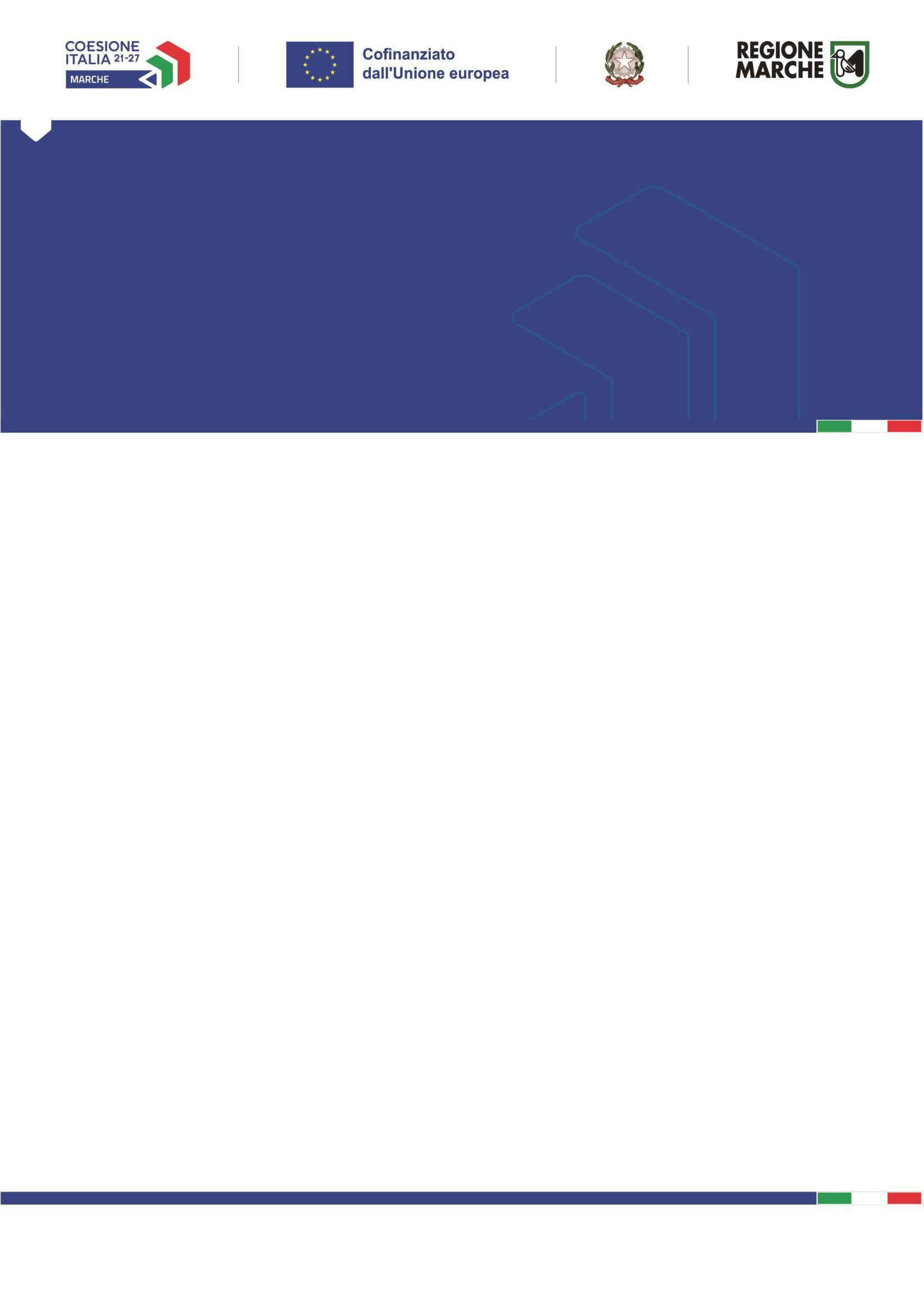 Servizi Digitali IntegratiPR MARCHE FESR 2021/2027 – ASSE 1 – OS 1.2– AZIONE 1.2.2 –Intervento 1.2.2.2Erogazione finanziamenti a Enti locali per il dispiegamento nel territorio regionale di servizi pubblici digitali integratiALLEGATO 4 – BOZZA ACCETTAZIONE DEGLI ESITI ISTRUTTORI E DEL CONTRIBUTO CONCESSOSettore Transizione Digitale e Informatica(da trasmettere tramite la piattaforma SIGEF)Il/la sottoscritto/a  	(cognome)	(nome)nato a	(	) il  	residente a		(		)Via	n°	(luogo)		   (prov.)in qualità di legale rappresentante del soggetto proponente  	con sede in  	 sotto la propria responsabilità e a conoscenza delle sanzioni penali previste dall’art. 76 del DPR 28/12/2000,n. 445 in caso di dichiarazioni mendaci;D I C H I A R Adi aver letto e di accettare tutte le condizioni stabilite nel “Bando Servizi Digitali Integrati”, di cui al DD n. 210/TDI del 14 luglio 2023Di aver ricevuto l’esito di cui al decreto dirigenziale N. 121/TDI del 24/04/2024 relativo a “PR FESR 2021-2027 – Asse 1 – Azione 1.2.2 – Intervento 1.2.2.2 – “Erogazione finanziamenti a Enti locali per il dispiegamento nel territorio regionale di servizi pubblici digitali integrati”: approvazione graduatoria e concessione del contributo;di aver preso atto del relativo contenuto e di accettarlo integralmente;Luogo e data ………………………….Firmato digitalmente dal rappresentante legale……………………………………………………2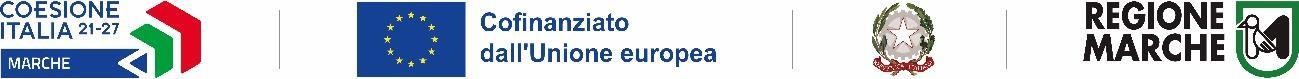 